Publicado en Madrid el 15/09/2021 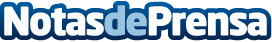 Coronavirus y salud mental: crece la demanda de atención psicológica en niños y adolescentesAbsentismo escolar, trastornos alimentarios y respuestas emocionales inadecuadas: efectos de la crisis sanitaria en parte de la población infantil y adolescente. El equipo de Elea, Instituto PSicoeducativo recomienda tratar las alteraciones psíquicas a temprana edad, para que 'no se conviertan en adultos con patrones de conducta y personalidad disfuncionales'Datos de contacto:Elea, Instituto Psicoeducativo (INSTITUTO PSICOEDUCATIVO INTEGRAL, S.L. Dirección: C/ Grañón, 12 - Local - Las Tablas (Madrid) - 28050  T (+34) 91 427 58 18 Nota de prensa publicada en: https://www.notasdeprensa.es/coronavirus-y-salud-mental-crece-la-demanda-de Categorias: Nacional Medicina Sociedad Madrid Infantil Ocio para niños http://www.notasdeprensa.es